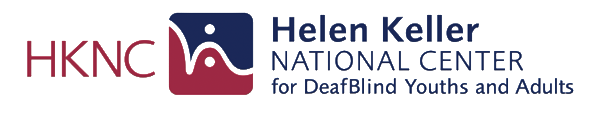 Helen Keller National CenterDEAFBLIND AWARENESS WEEKJune 26th to July 2ndOnline Learning on UsTo encourage awareness about the DeafBlind community, HKNC offering the following courses for free from 6/26-7/2.Tech Solutions for Older Adults: TechSolutions4683Ensuring Access to Communication: DirectProviders752Assistive Tech in the Workplace: AssistiveTechFREE937Equal Access and Participation: EnsuringAccess8345Enter the corresponding code during checkout to access the course for free.Info and ContactIf you have any questions, you can contact us at: PLD@hknc.orgOr visit helenkeller.org for more information.